Publicado en Madrid el 16/07/2024 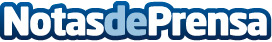 Música y empleo más unidos que nunca: GiBusTour 2.0 acudirá al Zevra Festival 2024 para acercar el empleo a los asistentes Con esta iniciativa, la compañía tiene como finalidad conectar, de una forma innovadora, con los potenciales talentos, facilitándoles la búsqueda de empleo. Los asistentes al festival podrán participar en numerosas actividades que organiza la compañía dentro del festivalDatos de contacto:asunción aparicio díazTrescom610085559Nota de prensa publicada en: https://www.notasdeprensa.es/musica-y-empleo-mas-unidos-que-nunca-gibustour Categorias: Música Valencia Eventos Recursos humanos http://www.notasdeprensa.es